CASTLE DOUGLAS SHOW AND SALE ARRANGEMENTSFriday  15th February 2019Judge:-   Mr Willie MacLean, Inverglen, Barcaldine, Argyll.                                                  Show to commence at 9.00am  in the following order                 Un Led Heifers (Classes  11 & 12 - Pairs and Single Classes)                                        Led Heifers ( Classes  6 to 10)                                              Bulls (Classes  1 to 5)At the conclusion of the bull classes  -  Group (please note the DR William Heughan trophy, heifers forward do not need to be the same sire),  Bull Pairs and Young Handlers competition, please submit entries for Young Handlers to the Secretary before judging commences.  Female and Male Championships will follow the female and male classes.NEW:-  Overall Championship prize sponsored by Mr S Brown, Browhaze   Single animals will be shown in the show ring and Pairs will be shown in their own pens with the first prize winner being moved to the lairage pen before judging so they can be considered for the Championship.   (Exhibitors restricted to two Pairs of animals) Sale Order - Female led and Female unled classes will alternate each yearSubstitute cattle entries will be allowed, please inform the Secretary to enable pen cards and hand out to be completed.First prize Single unled heifer will be eligible for the female championship and The Dr Gillespie Rose Bowl.Trophies will be presented in the show ring with the exception of the male and female championship which will be presented in the sale ring.   Parade of bulls at 12 noon   Sale at 1.00pmPRIZE LIST AND INDEX OF CLASSESClass 1	Bulls born before  31st December 2016  Class 2	Bulls born  between  22nd  February 2017 and 27th April 2017Class 3	Bulls born between 4th May 2017 and 27th August 2017Class 4	Bulls born between 8th September 2017 and 1st December 2017Class 5	Bulls born  on or after 2nd December 2017Class 6	Heifers born before 18th August 2016     Class 7	Heifers born between 2nd September 2016 to 15th October 2016 Class 8	Heifers born between   16th October 2016 to 8th December 2016Class 9	Heifers born between 10th March 2017 to 15th June 2017Class 10	Heifers born after 24th November 2017Class 11	Unled Best Pair of HeifersClass 12	Unled Best Single Heifer (Not to be shown in previous class)All Galloway friends are invited to a supper in the Kings Arms,  Castle Douglas, on Thursday 14th  February, 2019 at 7.30pm,  please contact the office for  tickets.Sponsorship by Royal Bank of Scotland  and Jelf InsuranceThe Galloway Cattle Society and Wallets Marts Castle Douglas Ltd would like to thank our Sponsors for  their generous sponsorship of the various classes at this Show and Sale.Front page photographs –  Male Champion and Female Champion at the 2018 Spring Show and SaleWEIGHING OF BULLSBulls will only by weighed prior to the sale, facilities will be available to weigh bulls and steers at 7.30am prompt on Friday 15th February 2019.Cow/Dam ClassificationCow/Dam Classification was introduced in the summer of 2011 to provide information and enable purchasers to buy with confidence.   Females are inspected out of 10, with 10 being excellent for FEET, MOBILITY & CORRECTNESS, UDDER AND TEATS, ALSO TEMPERAMENT AND SKELETAL SIZE ARE TAKEN INTO CONSIDERATION.   This information is noted under the female or it’s progeny for sale in this catalogue.  If you would like your females classified or more information, please contact the office. PRETESTED SALEAs by order of  Trustees, all animals forward for this sale will be presale tested  for IBR NOTICE TO VENDORSAll animals must be haltered (in the led section)  and the halter will become the property of the purchaser after sale.  It is the sole responsibility of the vendor to ensure that his animals are haltered when they are delivered to the purchaser.The Auctioneers and the Galloway Cattle Society do not hold themselves responsible for any errors which may appear in any Pedigrees contained in this catalogue, will the vendors please check their entries carefully and immediately report to the Auctioneers any errors they may find.Prior to the numbering of the animals it is essential the Vendors should ascertain that each animal is in its correct stall.  In order to make any mistakes known in printing or otherwise, ear marks must by checked prior to the sale.Heifers are not permitted to transfer between the led and unled sections. Heifers can’t be moved into the other section and must be sold in Catalogue order. NOTICE TO PURCHASERSAll persons who have not dealt with Wallets Marts must make themselves known and cheques must be guaranteed by Bankers’ Reference.EXPORTS TO MAIN LAND EUROPE Following the lifting  of the export ban of live cattle, The Galloway Cattle Society would like to draw to vendors and  purchasers attention points  9 to 16 in the conditions of sale.Please Note a charge of £200 + VAT will be added to the mainland Europe Purchaser’s invoice tocover cost of tests etc.     EXPORT TO EIRE AND IRELAND Purchasers from Eire and Ireland must make arrangements either with the vendor or another facilitator for keep and tests of the animal before the fall of the hammer.   COMMISSIONFor further information please contact Wallets’ Marts IMPORTANT NOTICEALL ANIMALS SHOWN, MUST BE PARADED IN STRICT CATALOGUE ORDER.ALL HERDSMEN MUST WEAR WHITE COATS IN THE SHOW & SALE RING.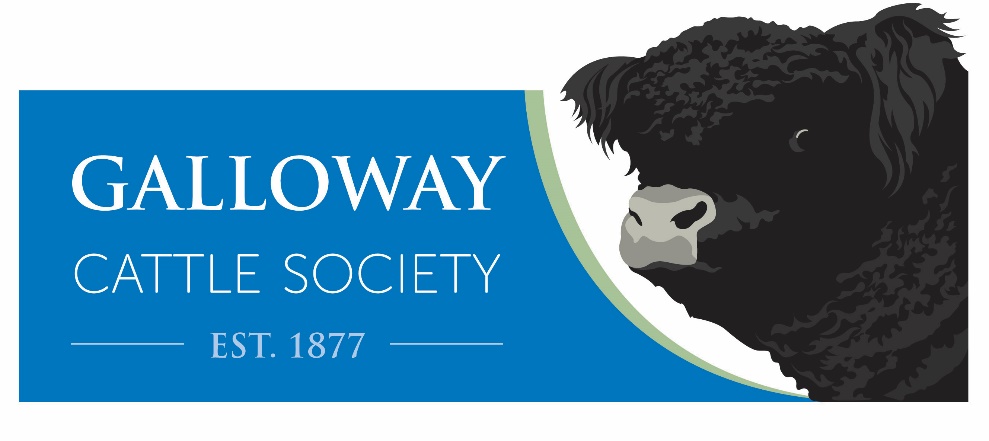 www.gallowaycattlesociety.co.ukinfo@gallowaycattlesociety.co.ukTel/Fax 01556 502753Mob 07760623985Office hoursWednesday & Friday 9.30am to 4.00pmWALLETS MARTS CASTLE DOUGLAS LTD.,CASTLE DOUGLASAfter first purchase hand this form to the Auctioneer.Name ……………………………………………………………………………………………………………………………………Address ……………………………………………………………………………………………………………………………………Day time Telephone No………………………………………………………………………………………………………………………………Holding NO ……………………………………………………………………………………………………………….LIST OF TROPHIESTHE DOCTOR GILLESPIE ROSE BOWL, presented by Miss Gillespie, Dunblane, Perthshire, for the BEST FEMALE in Classes 6,7,8, 9 & 10 also 12.THE CHOLMONDELEY CUP, presented by The Most Honourable The 6th Marquess of Cholmondeley M.C. for the Herdsman or Owner/Herdsman bringing out the CHAMPION GALLOWAY FEMALE.   To become the property of the person winning it for three successive years or four times in all.  Re-presented in 2015 by Dennis Gall. Classes  6,7,8, 9 & 10 also 12THE DR. WILLIAM HEUGHAN MEMORIAL TROPHY, Presented by the Lady MacRobert Special Trust in memory of the late Dr William Heughan, for the BEST GROUP OF THREE HEIFERS, any age,  in Classes 6,7,8, 9 & 10 also 12THE COLTHERD PERPETUAL CHALLENGE CUP,  presented by Mr A Coltherd for CHAMPION TWO YEAR OLD BULL  in Classes 1,2 & 3.THE CASTLE MILK PERPETUAL TROPHY, FOR SENIOR BULL presented by Sir John Wm Buchanan Jardine of Castle Milk, Bart., for the BEST BULL  in Class 4THE GILCHRISTLAND PERPETUAL TROPHY FOR  JUNIOR CHAMPION BULL, presented by the late Sir Arthur Duncan, for the BEST BULL in Class 5. THE DUKE OF QUEENSBERRY PERPETUAL CUP, presented by His Grace the Duke of  Buccleuch and Queensberry, will be given for the BEST BULL in Classes 1 to 5.A CHAMPION PRIZE OF £10, will be given for the BEST BULL in Classes 1 to 5.THE GALL-WAY CUP,  presented by the Gall Family for the Herdsman or Owner/Herdsman bringing out the CHAMPION GALLOWAY BULL.  To become the property of the person winning it for three successive years or four times in all. Classes 1 to 5.A SPECIAL PRIZE OF £10, will be awarded to the Employed Herdsman bringing out the CHAMPION BULL. Classes 1 to 5.THE SPECIAL PRIZE, presented by Wallets Marts Castle Douglas Ltd., for the BEST PAIR OF BULLS, in Classes 1 to 5.MACINTOSH PERPETUAL CHALLENGE TROPHY, presented for the BEST YOUNG HANDLERS ANIMAL. The McCLYMONT/MCINTOSH MEMORIAL TROPHY presented by the families of Mr Robin McClymont, Kirkstead and Mr Robert  McIntosh, Huntly for best single unled heifer Class 12.ANDROS PERPETUAL CHALLENGE CUP for best pair in the unled section Class 11. CONDITIONS OF SALEThe Sale is conducted under the GENERAL CONDITIONS OF SALE which are exhibited in the MART with the following Special Conditions approved by the Council of the Galloway Cattle Society for cattle registered by the Galloway Cattle Society of Great Britain and Ireland.All animals entered for the Sale must be pedigreed and registered or accepted for registration by the Galloway Cattle Society.  The pedigree certificate must accompany the Official Sale Entry Form. Entries “Pedigreed – particulars at Sale” will not be accepted.  Only Members of the Galloway Cattle Society may sell cattle at Sales held under the auspices of the Society.All animals entered for Sale should be bona fide property of the Vendor and must be bona fide exposed for sale at Sale. Animals not bred by the Exhibitor must be registered in their name with the Society.  No substitution of animals entered in the Catalogue will be permitted.  All animals winning prizes at any Show held before the Sale must be sold at the Sale or any prize money will be forfeited.All registered Galloway cattle must by identified in accordance to the Government’s current policy.  The Tag numbers and the registration number of the animal must be printed in the Catalogue.  Purchasers must verify the tag numbers before taking delivery of their purchases and if any ear-marking irregularity is discovered, the animal in question may immediately be rejected.Immediately after the purchase is declared the risk of animals shall be exclusively with the Purchaser.All Bulls offered for Sale are sold with an implied Warranty that they are capable of getting stock by natural service.  This shall be deemed to be fulfilled as soon as six females or 50% of the herd (whichever is the lesser number of the animals put to the bull)  are in calf to the bull by natural service subsequent to the sale.  This Warranty is subject to the following conditions:-The Bull shall be tried within six months from the day of the sale or within six months of the Bull attaining the age of fourteen months.The Purchaser shall give notice in writing to the Auctioneers and to the Vendor of infertility within eight calendar months of the date of Sale or of the bull attaining the age of twelve months.  The Purchaser shall obtain a certificate from a Veterinary Surgeon declaring that the bull is ineffective at service and stating his reasons for such a declaration.  The Veterinary Surgeon shall also certify that the infertility is not the result of injury, accident or illness happening after the date of the sale, that he has examined the cows and heifers of the Purchaser and has found them in normal breeding condition and that they are not responsible for the bulls infertility.  The Purchaser shall give the bull every opportunity of proving itself a stock-getter throughout the guarantee period and shall, if required allow a Veterinary Surgeon to examine the bull on the Vendor’s behalf, and in addition shall, if required allow the Vendor to remove the bull in order to prove the bull a stock-getter such proof to be the decision (which shall be binding on the parties) of a Veterinary Surgeon to be mutually agreed upon by both Vendor and Purchaser or in default of agreement to be appointed by the Auctioneers.In event of being proved that the bull is incapable of getting stock by natural service the Vendor shall be bound at the expiry of the guarantee period to: Be bound to accept the return of the Bull and pay to the Purchaser1) The purchase money or such part of it as he had paid.2) The expense of transport of the Bull to and from the Purchaser’s premises.3) Keep as recommended by the Auctioneers.4) The expenses of the Purchaser’s Veterinary Surgeon.But the purchaser shall have no right to claim damages from the vendor in respect of any indirect consequential loss such as (but not limited to) loss of profit or any other loss whatsoeverThe warranty in paragraph 5 shall not apply to:Bulls purchased for export unless infertility is proved before embarkation or before the expiration of the time mentioned in paragraph 5(a) above whichever is earlier.In the event of infertility being the direct result of injury, accident or illness happening after the date of sale.To bulls under the age of 9 months.Unless otherwise stated at time of sale any cow or heifer described in the Catalogue as being in calf, due to calve, calving or accompanied by the bull, fail to be in calf, the Vendor shall be bound to accept the return of such cow or heifer and to  return to the Purchaser the price paid, provided that intimation of the complaint has been made in writing to the Auctioneers within four calendar months from the date of purchase.  The Vendor shall also be liable to the Purchaser for keep (see condition 11) and transport.Heifers described in the Catalogue as bulling and/or under the age of 18month at the date of the Sale are warranted free of the bull, and any such heifer proving in calf, and providing that intimation of the complaint has been made in writing to the Auctioneers within six calendar months of the date of the Sale, the Purchaser may return the heifer to the Vendor and the Vendor shall be required to accept the return of such animal and to refund to the Purchaser the purchase price paid and shall be liable for keep (see paragraph 11), and transport cost. Paragraphs 7 & 8 will not apply to females purchased for export.Tests. All animals sold for Export will be sold subject of passing all the tests required for entry into the country to which they are being exported unless the Vendor intimates to the Auctioneers, not less than two hours prior to the Sale, that he is not willing to comply with this Condition.  Should any animal be purchased for export the purchaser must, on the day of the Sale notify the Auctioneers. To cover the costs of testing for export a charge of £160 + VAT will be added to the Purchasers invoice.The following conditions shall apply where the option to test or re-test is exercised and where animals are sold for Export:(a) The vendor must intimate to the Auctioneers at the time of sale if his animals are eligible for export.(b) This Condition shall not operate to suspend the Sale or the passing of  the risk.Tests shall be carried out by a veterinary Surgeon to be mutually chosen by the Vendor and the Purchaser, or failing agreement, to be appointed by the Auctioneers.Tests  shall be carried out only when the animals is fit for such test, and shall be completed within 60 days of the date of the Sale, with power nevertheless to the Auctioneers to extend the period of testing, if they, after hearing from the chosen Veterinary Surgeon, deem such extension reasonable.The declaration of the chosen Veterinary Surgeon that the animal has been tested and result of such test shall be final and binding on both Vendor and Purchaser.If the animal be so declared to have failed any of the tests, the Vendor shall be bound to accept the return of the animals and to refund to the Purchaser the price paid.  The risk of the animals shall be transferred to the Vendor  from the date of the declaration of the chosen Veterinary Surgeon that the animals have failed any of the tests.  Details of regulations currently applicable for exporting cattle to individual countries may be obtained from the Ministry of Agriculture and Fisheries.The expense of any such test shall be borne by the Purchaser as will transport cost.  (See note 9)Keep.   In the event of the Purchaser requiring the Vendor to keep any animals either for a definite or indefinite period, or in the event of the Vendor being liable to pay the Purchaser for keep under the terms of these Conditions, in the absence of any written agreement between the Vendor and Purchaser, the cost of keep per animal shall be reckoned at £7 per week, provided that the total cost of keep shall not exceed £200.Where animals are sold for Export and kept by the Vendor until shipping space is available in the absence of written agreement to the contrary, the Vendor shall keep the animal free for six weeks from the date of Sale and thereafter shall be entitled to the cost of keep in accordance with paragraph 11.The particulars shown in the Catalogue are furnished by the Vendors and are believed to be correct, but the Auctioneers accept no responsibility for any mistake or error therein.  Vendors must intimate before or at time of Sale any mistake or misprint in  their entry.No Undertaking of the Auctioneers or their  servants to take charge of any animal after the Sale, or to forward it to its destination, shall be held to impose upon the Auctioneers any legal obligation or vitiate any of the foregoing conditions.The Auctioneer is appointed judge of the Sale, with powers to the said Auctioneer to appoint an Arbiter, to whom are hereby submitted all disputes and indifference of any kind which may arise at or from the Auction, either between Exposers and Offerers, or among Offerers themselves.  His decision shall be final and binding on all parties, and all action at law in relation thereto are excluded.The Commission charged by the Auctioneers on this Sale of all Pedigree Galloways shall be reduced to 4% of which 0.8% will go directed to the Galloway Cattle Society.  The Auctioneers shall also, on behalf of the Galloway Cattle Society, collect the Society’s Sales levy of 2p in the guinea.  As sales held under the auspices of the Galloway Cattle Society, no animals shall be entered as sold through the roup roll unless it is forward on the day of the sale and sold on that day.  All other transactions shall be treated as private sales.Tibial Hemimelia.  Full  Society conditions on the genetic condition known at Tibial Hemimelia (TH) can be obtained from the Galloway Cattle Society office.These aforementioned conditions of sale are only for cattle registered by the Galloway Cattle of Great Britain and Ireland.                           February 2011. WALLETS’ MARTS CASTLE DOUGLAS LTD, Auctioneers, RB Anderson, FIA, Scot (Est), Managing Director.THE GALLOWAY CATTLE SOCIETY.15 NEW MARKET STREET, CASTLE DOUGLAS, DG7 1HY.    TEL 01556 502753List of Vendors					Lot Nos.Brown Mr A M, Drumhumphry, Corsock, Castle Douglas, Kirkcudbrightshire,      (Lots :2,65,72,75)Herd test clear for TB in 2014, currently on a 4 years testing intervalSAC Premium Cattle Health Scheme MemberAccredited free from BVD since 2010 Accredited free from Johnes, Johnes testing level -1 Cornthwaite Messrs D & R, Balgray Hill, Lockerbie, Dumfriesshire,                      (Lots :12,15,16,55)Herd test clear for TB in 2016, currently on a 4 years testing interval SAC Premium Cattle health Scheme MemberAccredited free from BVD since November 2017Herd testing for Johnes, Johnes testing level -1Finlay Messrs J & A, Blackcraig, Corsock, Castle Douglas,                    (Lots: 18,19,57,60,61,63,67)	Kirkcudbrightshire, DG7 3DZ		Herd tested clear for TB in 2014,  currently on a 4 years testing interval   SAC Premium Cattle Health Scheme MemberAccredited free from BVD since 2011Herd testing for Johnes, Johnes testing level 2 Guthrie Mr H, Ardoch, Dalry, Castle Douglas, Kirkcudbrightshire, 		    (Lots : 45,46,47,48) Herd test clear for TB in 2015, currently on a 4 years testing interval BVD Herd testing since 2014Hunter Blair Mr P, Nether Cleugh, Dalry, Castle Douglas,		 		        (Lots :  29,58,62)	Kirkcudbrightshire, DG7 3UA	Herd test clear for TB in 2014, currently on a 4 years testing interval SAC Premium Cattle health Scheme MemberAccredited free from BVD since 2011Kilnstown Farms Ltd  , Kilnstown, Bewcastle, Carlisle, Cumbria, 	           	   (Lots : 20,30)Herd currently on a 4 years testing interval for TBSAC Premium Cattle Health Scheme MemberAccredited free from BVD since June 2011Herd testing for Johnes, Johnes testing level -1Maxwell Messrs J, M & D, Blairvockie Farm, Rowardennan, Drymen, 			         (Lots:8,9)	Glasgow, G63 0AWHerd test clear for TB in 2015, currently on a 4 year testing intervalSAC Premium Cattle Health Scheme MemberHerd free for BVD since 1 February  2014, Herd free for IBR since 9 February 2012,  Herd free for Lepto since 21 February  2018Accredited  free from Johnes – Johnes testing level – 1 since 9 February 2012McClymont & Son Messrs R.A., Kirkstead, Yarrow, Selkirk,                      (Lots: 1, 35,36,37,38,39,40)Herd test clear for TB, currently on a 4 year testing intervalAccredited free from BVDMcCornick Mr M, Barquhill, Wigtown, Newton Stewart, Wigtownshire, 		 (Lots : 23,24,32,33,34,64,66,68,69,70,74)Herd test clear for TB in 2014, currently on a 4 years testing intervalBiobest Herdcare memberMcTurk (Barlaes) Mr R J, Glenhowl, Dalry, Castle Douglas,                           (Lots :6,7,26,28,41,42,76)Herd test clear for TB in 2014, currently on a 4 years testing intervalRoss  J & S, Romesbeoch, Shawhead, Dumfries, DG2 9SS	            (Lots :  25,31,49,71,73,81,82)Herd tested clear for TB in 2016, currently on a 4 years testing interval Individually tested for BVD & IBR	Troloss Farms  , Troloss, Elvanfoot, Biggar, Lanarkshire, (Lots : 4,5,13,14,17,43,44,51,52,53,54,56,77,78,79,80,83,84)  Herd test clear for TB in 2015, currently on a 4 years testing interval All sale animals individually tested for BVD, IBR, Johne's, and Lepto 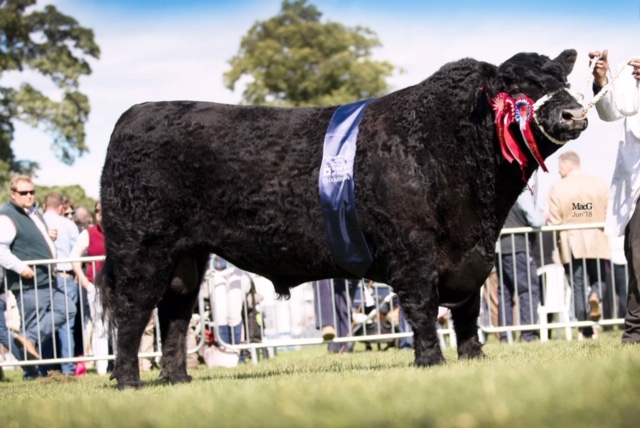 Have 9 heifers and 4 bulls entered sired by Blackcraig  Dec      There will not be many more chances to purchase daughters and sons off this tremendous breeding bull in the years to come.The in calf heifers (all Dec daughters) are all  in calve to Yorker of Romesbeoch, who has proven himself in 2018 with a fantastic first crop of calves, a number which are already showing tremendous potential for 2020.Wallace Messrs , Hannaston, Dalry, Castle Douglas, Kirkcudbrightshire,           (Lots : 3,21,22,27,59)Herd test clear for TB Currently on a 4 years testing intervalPremium Cattle Health Scheme Accredited free from BVD, since 2015Herd accredited for Johnes, Johnes testing level – 1 since 2015Walllace, Messrs W & Sons, Fingland, Dalry, Castle Douglas                                            (Lots: 10,11) Disclaimer: The health information above is supplied by or on behalf of the breeder.  The health status of individual animals may differ from the herd declaration. The responsibility for the accuracy of the information rests solely with the breeder and not the Galloway Cattle Society.  CATALOGUEClass 1 (Lots 1 to 3 - 3 entries)LOT 1  Messrs R.A. McClymont & SonKIRKSTEAD YESMAN   BR00738  (UK562202-200359) Black, born 03/10/2016  MALE			gs:	Blackcraig Rasputin (M2415)	Sire :Troloss Impeccable(M2595)			gd:	Troloss Frances (F48171)			gs:	Blackcraig Lucrative (M2155)	Dam :Penninghame Rhapsody(F47630)			gd:	Penninghame Jean (F40614)LOT 2  Mr A M BrownDRUMHUMPHRY ACE   BR00746  (UK582472-601290) Black, born 09/10/2016  MALE			gs:	Commando of Nether Rusko (M2243)	Sire :Jake of Nether Rusko(M2472)			gd:	Lady Mary 18th of Nether Rusko (F40928)			gs:	Lord of Gall-way (M2192)	Dam :Drumhumphry Lady Heather 539(F44832)			gd:	Drumhumphry Heather H1 (F39077)LOT 3  Messrs  WallaceAMADEUS OF OVER BARSKEOCH   BR00727  (UK582848-100791) Black, born 10/12/2016  MALE			gs:	Kirkmabreck Upstart (M2509)	Sire :Penninghame Windfall(M2631)			gd:	Penninghame Rhyme (F47622)			gs:	Barlaes Fearless (M2288)	Dam :Minnie of Over Barskeoch(F49568)			gd:	Dandy M of Over Barskeoch (F45778)Amadeus has been successfully used and is running with heifers from 1st December.Born and reared outside, this bull has not been housed prior to the sale, tested negativefor BVD, IBR & Lepto, the herd is TB4Class 2 Lot 4 to Lot 11 (8 entries)LOT 4  Troloss FarmsTROLOSS MAESTRO   BR00754  (UK562728-700296) Black, born 23/02/2017  MALE			gs:	Blackcraig Sid (ET) (M2469)	Sire :Blackcraig Dec(M2594)			gd:	Blackcraig Noreen N200 (AI) (F43929)			gs:	Blackcraig Rasputin (M2415)	Dam :Troloss Ingrid(F51184)			gd:	Troloss Daphne (F45727)LOT 5  Troloss FarmsTROLOSS MAVERICK   BR00755  (UK562728-100297) Black, born 12/03/2017  MALE			gs:	Eclipse of Upper Buckna (M2493)	Sire :Hallmark of Upper Buckna(M2650)			gd:	Gypsy P15 of Upper Buckna (ET) (F44843)			gs:	Blackcraig Rasputin (M2415)	Dam :Troloss Jackie(F52209)			gd:	Troloss Gypsy (F49421)Troloss Maverick’s dam:- Troloss Jackie 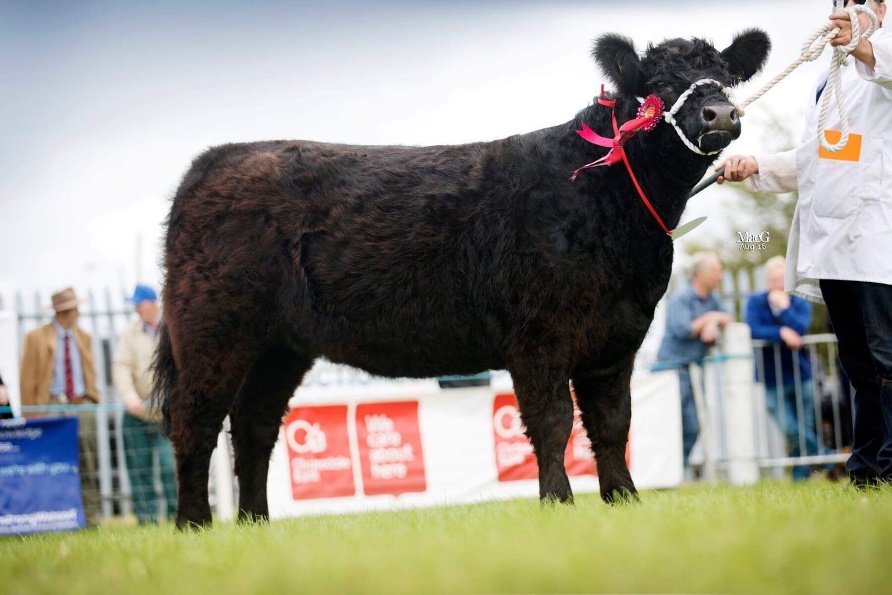 LOT 6  Mr R J McTurk (Barlaes)BARLAES QUEST   BR00785  (UK582831-301795) Black, born 15/03/2017  MALE			gs:	Buccleuch Adonis (M2548)	Sire :Watchman of Kilnstown(M2635)			gd:	Bridget 15th of Kilnstown (F46843)			gs:	Ben Lomond Maximus (M2242)	Dam :Barlaes Grace 72nd(F46740)			gd:	Barlaes Grace 61st (F44025)LOT 7  Mr R J McTurk (Barlaes)BARLAES QUADRILLE   BR00786  (UK582831-301802) Black, born 24/03/2017  MALE			gs:	Buccleuch Adonis (M2548)	Sire :Watchman of Kilnstown(M2635)			gd:	Bridget 15th of Kilnstown (F46843)			gs:	Barlaes Challenger (M2103)	Dam :Barlaes Grace 77th(F47995)			gd:	Barlaes Grace 58th (F42966)LOT 8  Messrs J, M & D MaxwellBEN LOMOND BLAZING STAR   BR00749  (UK542964-500750) Black, born 30/03/2017  MALE			gs:	Globe Magnum  (IMP) (Canada) (M1059)	Sire :Carslae Eddie(M2561)			gd:	Lady Diana 1st of Gall-way (F42094)			gs:	Klondyke Raider (M2398)	Dam :Ben Lomond  Victoria(F50334)			gd:	Ben Lomond Jay (F41153)LOT 9  Messrs J, M & D MaxwellBEN LOMOND BLACKTHORN   BR00761  (UK542964-100760) Black, born 04/04/2017  MALE			gs:	Globe Magnum  (IMP) (Canada) (M1059)	Sire :Carslae Eddie(M2561)			gd:	Lady Diana 1st of Gall-way (F42094)			gs:	Blackcraig Lunatic (M2151)	Dam :Ben Lomond Peaches(F46016)			gd:	Ben Lomond Erythronium (F36990)LOT 10  Messrs W Wallace & SonsOUTLANDER OF FINGLAND   BR00773  (UK582835-600707) Black, born 19/04/2017  MALE			gs:	Ronaldo of Fingland (M2311)	Sire :Kirkstead Vindicator(M2601)			gd:	Kirkstead Nancy R3 (F45459)			gs:	Beckham of Fingland (M2039)	Dam :Upperclass 2nd of Fingland(F43982)			gd:	Klondyke Upperclass (F40227)LOT 11  Messrs W Wallace & SonsPOLDARK OF FINGLAND   BR00774  (UK582835-500713) Black, born 26/04/2017  MALE			gs:	Ronaldo of Fingland (M2311)	Sire :Kirkstead Vindicator(M2601)			gd:	Kirkstead Nancy R3 (F45459)			gs:	Kirkmabreck Monarch (M2256)	Dam :Lady Polka 3rd of Fingland(F47102)			gd:	Lady Polka 1st of Fingland (F41784)  Poldark of Fingland's dam is a full sister to Abama  of Fingland and Coldplay of FinglandClass 3Lot 12 to Lot 18 (7 entries)LOT 12  Messrs D & R CornthwaiteNOIR OF BALGRAY   BR00766  (UK581987-505765) Black, born 04/05/2017  MALE			gs:	Blackcraig Rasputin (M2415)	Sire :Troloss Impeccable(M2595)			gd:	Troloss Frances (F48171)			gs:	Barlaes Colossus (M2136)	Dam :Barlaes Brownie 187th(F45765)			gd:	Barlaes Brownie 156th (F39857) Noir of Balgray ran with heifers from 4th July till 4th October and has proved fertile. Photograph can be viewed on Facebook "DRC Livestock"LOT 13  Troloss FarmsTROLOSS MATADOR   BR00757  (UK562728-300299) Black, born 04/05/2017  MALE			gs:	Blackcraig Sid (ET) (M2469)	Sire :Blackcraig Dec(M2594)			gd:	Blackcraig Noreen N200 (AI) (F43929)			gs:	Border Raider of Moor House (M1874)	Dam :Highland Princess of Whitehill(F40909)			gd:	Highland Queen 14th of Nether Rusko (F37Troloss Matador is the full brother to last year's Female Champion Carley 1st of TrolossLOT 14  Troloss FarmsTROLOSS MUSTANG   BR00756  (UK562728-200305) Black, born 04/05/2017  MALE			gs:	Blackcraig Sid (ET) (M2469)	Sire :Blackcraig Dec(M2594)			gd:	Blackcraig Noreen N200 (AI) (F43929)			gs:	Nomad of Todstone (M2387)	Dam :Troloss Guinevere(F49423)			gd:	Troloss Caper (F44820)LOT 15  Messrs D & R CornthwaiteNATIONALIST OF BALGRAY   BR00768  (UK581987-305763) Black, born 07/05/2017  MALE			gs:	Blackcraig Rasputin (M2415)	Sire :Troloss Impeccable(M2595)			gd:	Troloss Frances (F48171)			gs:	Burns of Gall-Way (M2421)	Dam :Penninghame Union(F50634)			gd:	Penninghame Ion (F40074) Photograph can be viewed on Facebook "DRC Livestock"LOT 16  Messrs D & R CornthwaiteNEBUCHADNEZZAR OF BALGRAY   BR00784  (UK581987-305847) Black, born 19/05/2017  MALE			gs:	Blackcraig Rasputin (M2415)	Sire :Troloss Impeccable(M2595)			gd:	Troloss Frances (F48171)			gs:	Blackcraig Lucrative (M2155)	Dam :Penninghame Queen(F46472)			gd:	Penninghame Jasmine (F40609)Nebuchadnezzar is the third son of Penninghame Queen to be offered for sale.  Theyhave sold up to 5000gns and another son has been retained in the herd as a stock bull.Photograph can be viewed on Facebook "DRC Livestock"LOT 17  Troloss FarmsTROLOSS MATRIX   BR00758  (UK562728-500315) Black, born 28/05/2017  MALE			gs:	Blackcraig Sid (ET) (M2469)	Sire :Blackcraig Dec(M2594)			gd:	Blackcraig Noreen N200 (AI) (F43929)			gs:	Nomad of Todstone (M2387)	Dam :Troloss Gypsy(F49421)			gd:	Highland Princess of Whitehill (F40909)Troloss Matrix (born May 17) and heifer Gypsy 2nd of Troloss (born June 16) are full siblings and out of the same dam (Troloss Gypsy)  who bred the 2016 Highland Show Female Champion Troloss Jackie, who is the Dam of bull Troloss MaverickLOT 18  Messrs J & A FinlayBLACKCRAIG ZODIAC   BR00782  (UK582801-200782) Black, born 26/08/2017  MALE			gs:	Blackcraig Rasputin (M2415)	Sire :Blackcraig Vindicator(M2614)			gd:	FinMac Sally N194 (ET) (F43856)			gs:	Blackcraig Jury (M2060)	Dam :Blondchen 3rd of Auchenhay(F49327)			gd:	Blackcraig Blondchen M183 (F42912)Class 4Lot 19 to Lot 26 (8 entries)LOT 19  Messrs J & A FinlayBLACKCRAIG ZAC   BR00783  (UK582801-100795) Black, born 09/09/2017  MALE			gs:	Blackcraig Vagrant (M2612)	Sire :Blackcraig Xfactor(M2668)			gd:	Finmac Libby S401 (F49647)			gs:	Blackcraig Sam (M2495)	Dam :Blackcraig Fay W544(F52413)			gd:	Fay 22nd of Auchenhay (F51198)LOT 20  Kilnstown Farms LtdZONDA OF KILNSTOWN   BR00752  (UK102520-501932) Black, born 14/09/2017  MALE			gs:	Braveheart of Gall-Way (M2390)	Sire :Kirkstead Taurus(M2544)			gd:	Nerys Ingrid of Nether Cleugh (F39764)			gs:	Orinocho of Over Barskeoch (M2231)	Dam :Bridget 14th of Kilnstown(F46838)			gd:	Bridget 8th of Kilnstown (F42334) Zonda of Kilnstown's sire Kirkstead Taurus was champion bull in 2013 and his dam is a   very milky  Orinocho of Over Barskeoch daughter.  Orinocho sired the top price bull at  Castle Douglas spring sales in 2011 and 2014.LOT 21  Messrs  WallaceBANKSY OF OVER BARSKEOCH   BR00778  (UK582848-300821) Black, born 16/09/2017  MALE			gs:	Kirkmabreck Upstart (M2509)	Sire :Penninghame Windfall(M2631)			gd:	Penninghame Rhyme (F47622)			gs:	Barlaes Fearless (M2288)	Dam :Twinkle  La La of Over Barskeoch(F47966)			gd:	Oo-La-La of Over Barskeoch (F43574)  Born and reared outside, this bull has not been housed prior to the sale, tested negative for BVD, IBR & Lepto, the herd is TB4LOT 22  Messrs  WallaceBULLET OF OVER BARSKEOCH   BR00779  (UK582848-700825) Black, born 17/10/2017  MALE			gs:	Kirkmabreck Upstart (M2509)	Sire :Penninghame Windfall(M2631)			gd:	Penninghame Rhyme (F47622)			gs:	Sammy of Over Barskeoch (M2373)	Dam :Uptown Girl of Over Barskeoch(F48702)			gd:	Lottie R of Over Barskeoch (F45347)Born and reared outside, this bull has not been housed prior to the sale, tested negative            for BVD, IBR & Lepto, the herd is TB4LOT 23  Mr M McCornickBARQUHILL DODDIE   BR00790  (UK583299-700929) Black, born 23/10/2017  MALE			gs:	Blackcraig Titan (M2627)	Sire :Barquhill Barney(M2628)			gd:	Blackcraig Moss Rose T426 (F49659)			gs:	Blackcraig Nimrod (M2235)	Dam :Blackcraig Bertha P270(F45668)			gd:	Blackcraig Bertha K73 (F41419)LOT 24  Mr W McCornickBARQUHILL SUPERMAN   BR00793  (UK583299-600942) Black, born 01/11/2017  MALE			gs:	Blackcraig Titan (M2627)	Sire :Barquhill Barney(M2628)			gd:	Blackcraig Moss Rose T426 (F49659)			gs:	Blackcraig Nimrod (M2235)	Dam :Blackcraig Dusty S392(F48859)			gd:	Blackcraig Dusty M178 (F42911)LOT 25  J & S RossZAC OF ROMESBEOCH   BN03564  (UK582716-302041) Black, born 15/11/2017  MALE			gs:	Blackcraig Quest (M2407)	Sire :Turbo Tam of Nether Cleugh(M2552)			gd:	Nerys Patricia of Nether Cleugh (F45636)			gs:	Kirkmabreck Nimrod (M2359)	Dam :Nerys 1306 of Romesbeoch (ET)(F50752)			gd:	Doon of Urr Nerys 42nd (F39885)LOT 26  Mr R J McTurk (Barlaes)BARLAES REALIST   BR00794  (UK582831-101870) Black, born 30/11/2017  MALE			gs:	Blackcraig Vagrant (M2612)	Sire :Blackcraig Xfactor(M2668)			gd:	Finmac Libby S401 (F49647)			gs:	Barack Obama  of Fingland (M2377)	Dam :Barlaes Grace 90th(F52660)			gd:	Barlaes Grace 72nd (F46740)Class 4 Lot 27 to Lot 31 (5 entries)LOT 27  Messrs  WallaceBEETHOVEN OF OVER BARSKEOCH   BR00780  (UK582848-500830) Black, born 07/12/2017  MALE			gs:	Kirkmabreck Upstart (M2509)	Sire :Penninghame Windfall(M2631)			gd:	Penninghame Rhyme (F47622)			gs:	Barlaes Fearless (M2288)	Dam :Minnie of Over Barskeoch(F49568)			gd:	Dandy M of Over Barskeoch (F45778)  Born and reared outside, this bull has not been housed prior to the sale, tested negative for BVD, IBR & Lepto, the herd is TB4LOT 28  Mr R J McTurk (Barlaes)BARLAES REVOLUTION   BR00795  (UK582831-101877) Black, born 28/12/2017  MALE			gs:	Blackcraig Vagrant (M2612)	Sire :Blackcraig Xfactor(M2668)			gd:	Finmac Libby S401 (F49647)			gs:	Barlaes Colossus (M2136)	Dam :Barlaes Brownie 191st(F45775)			gd:	Barlaes Brownie 147th (F38297)LOT 29  Mr P Hunter BlairZENO OF NETHER CLEUGH   BR00775  (UK582837-600284) Black, born 24/02/2018  MALE			gs:	Ubermensch of Nether Cleugh (M2598)	Sire :Xpletive of Nether Cleugh(M2682)			gd:	Countess Patsy of Nether Cleugh (F45283)			gs:	Blackcraig Tom Tom (M2503)	Dam :Foxglove Violet of Nether Cleugh(F51421)			gd:	Foxglove Primula of Nether Cleugh (F4527LOT 30  Kilnstown Farms LtdZORO OF KILNSTOWN   BR00781  (UK102520-601975) Black, born 17/04/2018  MALE			gs:	Kirkstead Nancy Boy (M2307)	Sire :Buccleuch Adonis(M2548)			gd:	Dalwhat Moss Rose J1 (F39986)			gs:	Blackcraig Nimrod (M2235)	Dam :Rambler Rose 739 of Castlefairn(F46140)			gd:	Rambler Rose 272 of Castlefairn (Twin)   Zoro of Kilnstown is sired by Buccleuch Adonis whose daughters are very milky.  Zoro's dam Rambler  Rose of Castlefairn was a massive cow and was bought at the Castlefairn herd dispersal sale.  Her sire is Blackcraig Nimrod also the sire of Blackcraig Sid -  2016 National show Galloway Champion and 2016 & 2017 Royal Highland show champion.    Zoro of Kilnstown is also a full brother to Youth of Kilnstown, last year's junior champion bull.LOT 31  J & S RossALFIE OF ROMESBEOCH   BR00788  (UK582716-702073) Black, born 29/05/2018  MALE			gs:	Kirkmabreck Upstart (M2509)	Sire :Penninghame Windward(M2689)			gd:	Penninghame Rhapsody (F47630)			gs:	Kirkmabreck Nimrod (M2359)	Dam :Moira 1003 of Romesbeoch(F55796)			gd:	Doon of Urr Moira 80th (F41513)UNLED HEIFERSClasses 11 & 12 (To be judged at 9.00am)MR M MCCORNICK  LOT 32    BARQUHILL FOXGLOVE L876   F55157  (UK583299-300876) Black    18/10/2016  FEMALE			gs:	Blackcraig Kazan (M2092)	Sire :Barquhill Dominator(M2558)			gd:	Kirkstead Blondchen R17 (F45470)			gs:	Blackcraig Ozzy (M2270)	Dam :Barquhill Foxglove E621(F49789)			gd:	Barquhill Foxglove (F44833)  Ran with Hiawatha of Upper Buckna from 14/11/18 to 22/12/18LOT 33    BARQUHILL BLONDCHEN L881   F55160  (UK583299-100881) Black    19/10/2016  FEMALE			gs:	Blackcraig Titan (M2627)	Sire :Barquhill Barney(M2628)			gd:	Blackcraig Moss Rose T426 (F49659)			gs:	Barquhill Dominator (M2558)	Dam :Barquhill Blondchen G702(F52443)			gd:	Barquhill Blondchen D569 (F48575) Ran with Hiawatha of Upper Buckna from 14/11/18 to 22/12/18LOT 34    BARQUHILL BERTHA L895   F55163  (UK583299-100895) Black    29/11/2016  FEMALE			gs:	Blackcraig Titan (M2627)	Sire :Barquhill Barney(M2628)			gd:	Blackcraig Moss Rose T426 (F49659)			gs:	Highland Monarch of Gall-Way (M2385)	Dam :Barquhill Bertha F670(F51075)			gd:	Blackcraig Bertha P270 (F45668)  Ran with Hiawatha of Upper Buckna from 14/11/18 to 22/12/18MESSRS R.A. MCCLYMONT & SON  LOT 35    KIRKSTEAD AMBER A4   F54019  (UK562202-400340) Black    17/09/2016  FEMALE			gs:	Ronaldo of Fingland (M2311)	Sire :Kirkstead Vindicator(M2601)			gd:	Kirkstead Nancy R3 (F45459)			gs:	Hitman of Nether Cleugh (M2016)	Dam :Kirkstead Amber N13(F42793)			gd:	Penninghame Amber (F31482)  Ran with Troloss Kingfisher from 15/12/18LOT 36    KIRKSTEAD AMBER A7   F54021  (UK562202-700343) Black    20/09/2016  FEMALE			gs:	Ronaldo of Fingland (M2311)	Sire :Kirkstead Vindicator(M2601)			gd:	Kirkstead Nancy R3 (F45459)			gs:	Ringleader of Nether Cleugh (M2412)	Dam :Kirkstead Amber W3(F50490)			gd:	Kirkstead Amber Q1 (F44496) Ran with Troloss Kingfisher from 15/12/18LOT 37    KIRKSTEAD MOSS ROSE A10   F54024  (UK562202-300346) Black    21/09/2016  FEMALE			gs:	Blackcraig Rasputin (M2415)	Sire :Troloss Impeccable(M2595)			gd:	Troloss Frances (F48171)			gs:	Blackcraig Kazan (M2092)	Dam :Kirkstead Moss Rose T22(F48005)			gd:	Kirkstead Moss Rose R7 (F45463)  Ran with Troloss Kingfisher from 15/12/18LOT 38    KIRKSTEAD BLONDCHEN A21   F54029  (UK562202-700357) Black    01/10/2016  FEMALE			gs:	Blackcraig Rasputin (M2415)	Sire :Troloss Impeccable(M2595)			gd:	Troloss Frances (F48171)			gs:	Ronaldo of Fingland (M2311)	Dam :Kirkstead Blondchen X21(F51460)			gd:	Kirkstead Blondchen T17 (F47859)  Ran with Troloss Kingfisher from 15/12/18LOT 39    KIRKSTEAD QUEBEC A24   F54031  (UK562202-300360) Black    03/10/2016  FEMALE			gs:	Blackcraig Rasputin (M2415)	Sire :Troloss Impeccable(M2595)			gd:	Troloss Frances (F48171)			gs:	Blackcraig Lucrative (M2155)	Dam :Penninghame Quebec(F48348)			gd:	Penninghame Molly (F48347)  Ran with Troloss Kingfisher from 15/12/18LOT 40    KIRKSTEAD NANCY A30   F54911  (UK562202-200366) Black    28/11/2016  FEMALE			gs:	Ronaldo of Fingland (M2311)	Sire :Kirkstead Vindicator(M2601)			gd:	Kirkstead Nancy R3 (F45459)			gs:	Blackcraig Kazan (M2092)	Dam :Kirkstead Nancy T23(F48006)			gd:	Kirkstead Nancy J10 (F39787) Ran with Troloss Kingfisher from 15/12/18MR R J MCTURK (BARLAES) LOT 41    BARLAES WHITNEY   F54348  (UK582831-401810) Black    30/03/2017  FEMALE			gs:	Buccleuch Adonis (M2548)	Sire :Watchman of Kilnstown(M2635)			gd:	Bridget 15th of Kilnstown (F46843)			gs:	Kirkmabreck Upstart (M2509)	Dam :Penninghame Whitney(F52775)			gd:	Penninghame Trudy (F49774)LOT 42    BARLAES BROWNIE 243RD   F54345  (UK582831-401817) Black    04/04/2017  FEMALE			gs:	Kirkmabreck Monarch (M2256)	Sire :Barack Obama  of Fingland(M2377)			gd:	Lady Polka 1st of Fingland (F41784)			gs:	Ben Lomond Maximus (M2242)	Dam :Barlaes Brownie 193rd(F46746)			gd:	Barlaes Brownie 140th (F37316)TROLOSS FARMS (OF TROLOSS)LOT 43    DELILAH 3RD OF TROLOSS   F54774  (UK562728-600323) Black    15/06/2017  FEMALE			gs:	Blackcraig Sid (ET) (M2469)	Sire :Blackcraig Dec(M2594)			gd:	Blackcraig Noreen N200 (AI) (F43929)			gs:	Kirkstead Lieutenant (M2157)	Dam :Troloss Delilah(F45735)			gd:	Elizabeth of Monthraw (F43246)LOT 44    LAURA 1ST OF TROLOSS   F54795  (UK562728-100325) Black    19/06/2017  FEMALE			gs:	Blackcraig Sid (ET) (M2469)	Sire :Blackcraig Dec(M2594)			gd:	Blackcraig Noreen N200 (AI) (F43929)			gs:	General of Corrie (M1964)	Dam :Dinkie 100066 of Ardoch(F42227)			gd:	Dinkie Y4 of Ardoch (F27941)MR H GUTHRIE (OF ARDOCH)LOT 45    ALMA 300208 OF ARDOCH   F54474  (UK582832-300208) Black    08/06/2017  FEMALE			gs:	Xerox of Upper Buckna (M2145)	Sire :Piccalo Pete of Romesbeoch(M2413)			gd:	Beauty 8th of Corrie (F38414)			gs:	General of Corrie (M1964)	Dam :Alma 200165 of Ardoch(F48123)			gd:	Alma E1 of Ardoch (F36425)LOT 46    KATHLEEN 200207 OF ARDOCH   F54473  (UK582832-200207) Black    16/11/2016  FEMALE			gs:	Xerox of Upper Buckna (M2145)	Sire :Piccalo Pete of Romesbeoch(M2413)			gd:	Beauty 8th of Corrie (F38414)			gs:	Crackerjack of Ardoch (M1852)	Dam :Kathleen 100024 of Ardoch(F40658)			gd:	Kathleen Y11 of Ardoch (F28002)LOT 47    PATSY OF ARDOCH   A55668  (UK582832-400209) Black    10/06/2017  FEMALE			gs:	Xerox of Upper Buckna (M2145)	Sire :Piccalo Pete of Romesbeoch(M2413)			gd:	Beauty 8th of Corrie (F38414)			gs:		Dam :Purebred Galloway Cow(XGC)			gd:	LOT 48    PAMELLA OF ARDOCH   A55860  (UK582832-400167) Black    16/06/2017  FEMALE			gs:	Xerox of Upper Buckna (M2145)	Sire :Piccalo Pete of Romesbeoch(M2413)			gd:	Beauty 8th of Corrie (F38414)			gs:		Dam :Purebred Galloway Cow(XGC)			gd:	LED HEIFERS Class 6 Lot 49 to Lot 56 (8 entries)LOT 49  J & S RossBEAUTY 1800 OF ROMESBEOCH   F54667  (UK582716-701800) Black, born 22/09/2015  FEMALE			gs:	Blackcraig Quest (M2407)	Sire :Turbo Tam of Nether Cleugh(M2552)			gd:	Nerys Patricia of Nether Cleugh (F45636)			gs:	Diamond B Deadline 26D (Canada) (M1820)	Dam :Beauty 221 of Romesbeoch(F42192)			gd:	Beauty 8th of Corrie (F38414)With heifer calf at footLOT 50  -  WITHDRAWN LOT 51  Troloss FarmsBEATRIX 2ND OF TROLOSS   F53695  (UK562728-600288) Black, born 25/05/2016  FEMALE			gs:	Blackcraig Sid (ET) (M2469)	Sire :Blackcraig Dec(M2594)			gd:	Blackcraig Noreen N200 (AI) (F43929)			gs:	Kirkstead Lieutenant (M2157)	Dam :Troloss Beatrix(F44213)			gd:	Ben Lomond Keepsake (F41949)Scanned in calf to Yorker of Romesbeoch on 26/11/18, due May 2019LOT 52  Troloss FarmsCHLOE 2ND  OF TROLOSS   F53698  (UK562728-200291) Black, born 08/06/2016  FEMALE			gs:	Blackcraig Sid (ET) (M2469)	Sire :Blackcraig Dec(M2594)			gd:	Blackcraig Noreen N200 (AI) (F43929)			gs:	Kirkstead Lieutenant (M2157)	Dam :Troloss Chloe(F44814)			gd:	Drumhumphry Alice 177 (F41860)  Scanned in calf to Yorker of Romesbeoch on 26/11/18, due May 2019LOT 53  Troloss FarmsKATHLEEN 1ST OF TROLOSS   F53699  (UK562728-300292) Black, born 09/06/2016  FEMALE			gs:	Blackcraig Sid (ET) (M2469)	Sire :Blackcraig Dec(M2594)			gd:	Blackcraig Noreen N200 (AI) (F43929)			gs:	General of Corrie (M1964)	Dam :Kathleen 100045 of Ardoch(F41405)			gd:	Kathleen Z2 of Ardoch (F29271)  Scanned in calf to Yorker of Romesbeoch on 26/11/2018 due May 2019LOT 54  Troloss FarmsGYPSY 2ND OF TROLOSS   F53700  (UK562728-400293) Black, born 11/06/2016  FEMALE			gs:	Blackcraig Sid (ET) (M2469)	Sire :Blackcraig Dec(M2594)			gd:	Blackcraig Noreen N200 (AI) (F43929)			gs:	Nomad of Todstone (M2387)	Dam :Troloss Gypsy(F49421)			gd:	Highland Princess of Whitehill (F40909)Gypsy 2nd of Troloss (born June 16) and bull Troloss Matrix (born May 17) are full siblings out of the same Dam (Troloss Gypsy)  who bred the 2016 Highland Show Female Champion Troloss Jackie Troloss Jackie is the Dam of bull Troloss MaverickScanned in calf to Yorker of Romesbeoch on 26/11/18 , due April 2019LOT 55  Messrs D & R CornthwaiteMILESTONE OF BALGRAY   F53902  (UK581987-205538) Black, born 08/07/2016  FEMALE			gs:	Blackcraig Rasputin (M2415)	Sire :Troloss Impeccable(M2595)			gd:	Troloss Frances (F48171)			gs:	Barlaes Fearless (M2288)	Dam :Great Occassion of Balgray(F49522)			gd:	Cathy R of Over Barskeoch (F45381) AI'd on 3/12/18 to Lochnagar of Gall-way Dam:- Great Occasion of Balgray is an outstanding cow in the Balgray herd, this is one of the first heifers to be offered for sale from Balgray.Photograph can be viewed on Facebook "DRC Livestock"LOT 56  Troloss FarmsDRAM 2ND OF TROLOSS   F53743  (UK562728-500294) Black, born 17/08/2016  FEMALE			gs:	Blackcraig Sid (ET) (M2469)	Sire :Blackcraig Dec(M2594)			gd:	Blackcraig Noreen N200 (AI) (F43929)			gs:	Kirkstead Lieutenant (M2157)	Dam :Troloss Dram(F45939)			gd:	Rose 20th of Auchenhay (F42171)  Scanned in calf to Yorker of Romesbeoch on 26/11/18, due May 2019Class 7 Lot 57 to Lot 66 (10 entries)LOT 57  Messrs J & A FinlayBLACKCRAIG NOREEN Y694   F54565  (UK582801-500694) Black, born 03/09/2016  FEMALE			gs:	Blackcraig Rasputin (M2415)	Sire :Blackcraig Vindicator(M2614)			gd:	FinMac Sally N194 (ET) (F43856)			gs:	FinMac Norseman (ET) (M2234)	Dam :Blackcraig Noreen R334(F47502)			gd:	Blackcraig Noreen G3 (F38426)  Ran with Ufus Vom Bechtelsberg from 08/11/18LOT 58  Mr P Hunter BlairIMOGEN YUKI OF NETHER CLEUGH   F53987  (UK582837-600270) Black, born 04/09/2016  FEMALE			gs:	FinMac Norseman (ET) (M2234)	Sire :Blackcraig Tom Tom(M2503)			gd:	Blackcraig Bertha O228 (F44520)			gs:	Doon of Urr Anonymous (M2169)	Dam :Imogen Pandrop of Nether Cleugh(F45351)			gd:	Imogen Isadora of Nether Cleugh (F39765) Served by Blackcraig Ynot om 20/07/18,  PD'd in calf on 22/11/18, due late April 2019LOT 59  Messrs  WallaceAMY OF OVER BARSKEOCH   F54068  (UK582848-200771) Black, born 10/09/2016  FEMALE			gs:	Penninghame Major (M2189)	Sire :Huntly Victor(M2468)			gd:	Huntly Nidus (F43689)			gs:	Greenloop Limited Edition (M2123)	Dam :Lottie R of Over Barskeoch(F45347)			gd:	Lottie N of Over Barskeoch (F42840)  BVD & Johnes negative herd.  Born and reared outside, not housed prior to sale.Lottie R is a previous Stranraer Interbreed champion.  Running with Amadeus of Over Barskeoch.Tested negative for BVD, Johnes, IBR and Lepto.LOT 60  Messrs J & A FinlayBLACKCRAIG NOREEN Y705   F54570  (UK582801-200705) Black, born 11/09/2016  FEMALE			gs:	Glenfiddich Brodie (Canada) (M2475)	Sire :Blackcraig Vagabond (ET)(M2613)			gd:	Diamond B Adelaide 5L (Canada) (CA20501)			gs:	Blackcraig Sid (ET) (M2469)	Dam :Blackcraig Noreen V520(F51746)			gd:	Blackcraig Noreen N200 (AI) (F43929) Ran with Ufus Vom Bechtelsberg from 08/11/18LOT 61  Messrs J & A FinlayBLACKCRAIG MOSS ROSE Y711   F54574  (UK582801-100711) Black, born 13/09/2016  FEMALE			gs:	Glenfiddich Brodie (Canada) (M2475)	Sire :Blackcraig Vagabond (ET)(M2613)			gd:	Diamond B Adelaide 5L (Canada) (CA20501)			gs:	Blackcraig Sid (ET) (M2469)	Dam :Blackcraig Moss Rose V510(F51742)			gd:	Blackcraig Moss Rose O226 (Dun) (F44519)  Ran with Ufus Vom Bechtelsberg from 08/11/18LOT 62  Mr P Hunter BlairFOXGLOVE YOKO OF NETHER CLEUGH   F53988  (UK582837-200273) Black, born 15/09/2016  FEMALE			gs:	FinMac Norseman (ET) (M2234)	Sire :Blackcraig Tom Tom(M2503)			gd:	Blackcraig Bertha O228 (F44520)			gs:	Blackcraig Quest (M2407)	Dam :Foxglove Tulip of Nether Cleugh(F48987)			gd:	Foxglove Primula of Nether Cleugh (F4527 Served by Blackcraig Ynot on 03/08/18  PD'd in calf om 21/11/18, due May 2019LOT 63  Messrs J & A FinlayBLACKCRAIG DUSTY Y719   F54580  (UK582801-200719) Black, born 19/09/2016  FEMALE			gs:	Glenfiddich Brodie (Canada) (M2475)	Sire :Blackcraig Vagabond (ET)(M2613)			gd:	Diamond B Adelaide 5L (Canada) (CA20501)			gs:	Blackcraig Nimrod (M2235)	Dam :Blackcraig Dusty R353(F48267)			gd:	Blackcraig Dusty M178 (F42911) Ran with Ufus Vom Bechtelsberg from 08/11/18LOT 64  Mr M McCornickBARQUHILL LADY STANLEY L866   F55152  (UK583299-700866) Black, born 08/10/2016  FEMALE			gs:	Blackcraig Kazan (M2092)	Sire :Barquhill Dominator(M2558)			gd:	Kirkstead Blondchen R17 (F45470)			gs:	Highland Monarch of Gall-Way (M2385)	Dam :Barquhill Lady Stanley F665(F51082)			gd:	Barquhill Lady Stanley (F43938)  Ran with Hiawatha of Upper Buckna from 14/11/18 to 22/12/18LOT 65  Mr A M BrownDRUMHUMPHRY ABBY 1292   F54277  (UK582472-101292)  (BDD) Black, born 11/10/2016  FEMALE			gs:	Commando of Nether Rusko (M2243)	Sire :Jake of Nether Rusko(M2472)			gd:	Lady Mary 18th of Nether Rusko (F40928)			gs:	Lord of Gall-way (M2192)	Dam :Drumhumphry Lady Greta 736(F47320)			gd:	Drumhumphry Greta 427 (F43705)LOT 66  Mr M McCornickBARQUHILL BERTHA  L869   F55153  (UK583299-300869) Black, born 15/10/2016  FEMALE			gs:	Blackcraig Kazan (M2092)	Sire :Barquhill Dominator(M2558)			gd:	Kirkstead Blondchen R17 (F45470)			gs:	Blackcraig Ozzy (M2270)	Dam :Barquhill Bertha E608(F49785)			gd:	Blackcraig Bertha P270 (F45668)  Ran with Hiawatha of Upper Buckna from 14/11/18 to 22/12/18Class 8Lot 67 to Lot 75 (9 entries)LOT 67  Messrs J & A FinlayBLACKCRAIG BERTHA Y733   F54585  (UK582801-200733) Black, born 16/10/2016  FEMALE			gs:	Glenfiddich Brodie (Canada) (M2475)	Sire :Blackcraig Vagrant(M2612)			gd:	Diamond B Adelaide 5L (Canada) (CA20501)			gs:	Schoenweider Xplosive (German) (M2275)	Dam :Blackcraig Bertha S393(F48860)			gd:	Blackcraig Bertha H10 (F39152)  Ran with Ufus Vom Bechtelsberg from 08/11/18LOT 68  Mr M McCornickBARQUHILL BROWNIE L872   F55154  (UK583299-600872) Black, born 16/10/2016  FEMALE			gs:	Blackcraig Kazan (M2092)	Sire :Barquhill Dominator(M2558)			gd:	Kirkstead Blondchen R17 (F45470)			gs:	Blackcraig Ozzy (M2270)	Dam :Barquhill Brownie E574(F49197)			gd:	Barlaes Brownie 190th (F45773)  Ran with Hiawatha of Upper Buckna from 14/11/18 to 22/12/18LOT 69  Mr M McCornickBARQUHILL K BLONDCHEN L874   F55155  (UK583299-100874) Black, born 16/10/2016  FEMALE			gs:	Blackcraig Kazan (M2092)	Sire :Barquhill Dominator(M2558)			gd:	Kirkstead Blondchen R17 (F45470)			gs:	Blackcraig Ozzy (M2270)	Dam :Barquhill K Blonchen E611(F49783)			gd:	Kirkstead Blondchen R17 (F45470)  Ran with Hiawatha of Upper Buckna from 14/11/18 to 22/12/18LOT 70  Mr M McCornickBARQUHILL BLONDCHEN L880   F55159  (UK583299-700880) Black, born 19/10/2016  FEMALE			gs:	Blackcraig Titan (M2627)	Sire :Barquhill Barney(M2628)			gd:	Blackcraig Moss Rose T426 (F49659)			gs:	Barquhill Dominator (M2558)	Dam :Barquhill Blondchen H720(F52448)			gd:	Barquhill Blondchen B485 (F46469)  Ran with Hiawatha of Upper Buckna from 14/11/18 to 22/12/18LOT 71  J & S RossBEAUTY 1935 OF ROMESBEOCH   F55806  (UK582716-201935) Black, born 07/11/2016  FEMALE			gs:	Klondyke Oasis (M2571)	Sire :Holsten Oder Z149 (Germany) Imp(M2664)			gd:	Holsten Malve U61 (DE0116026861)			gs:	Diamond B Deadline 26D (Canada) (M1820)	Dam :Beauty 312 of Romesbeoch(F44382)			gd:	Beauty 8th of Corrie (F38414)Ran with Penninghame Windward LOT 72  Mr A M BrownDRUMHUMPHRY AUDREY 1303   F54279  (UK582472-501303)  (BDD) Black, born 22/11/2016  FEMALE			gs:	Commando of Nether Rusko (M2243)	Sire :Jake of Nether Rusko(M2472)			gd:	Lady Mary 18th of Nether Rusko (F40928)			gs:	Lord of Gall-way (M2192)	Dam :Drumhumphry Lady Heather 762(F48260)			gd:	Drumhumphry Heather H1 (F39077)LOT 73  J & S RossMOIRA 1943 OF ROMESBEOCH   F55807  (UK582716-301943) Black, born 25/11/2016  FEMALE			gs:	Blackcraig Quest (M2407)	Sire :Turbo Tam of Nether Cleugh(M2552)			gd:	Nerys Patricia of Nether Cleugh (F45636)			gs:	Kirkmabreck Nimrod (M2359)	Dam :Moira 1570 of Romesbeoch(F55798)			gd:	Doon of Urr Moira 80th (F41513)Ran with Penninghame Windward LOT 74  Mr M McCornickBARQUHILL PRINCESS L894   F55162  (UK583299-700894) Black, born 28/11/2016  FEMALE			gs:	Blackcraig Titan (M2627)	Sire :Barquhill Barney(M2628)			gd:	Blackcraig Moss Rose T426 (F49659)			gs:	Highland Monarch of Gall-Way (M2385)	Dam :Barquhill Princess F651(F51083)			gd:	Barquhill Princess B484 (F46470)  Ran with Hiawatha of Upper Buckna from 14/11/18 to 22/12/18LOT 75  Mr A M BrownDRUMHUMPHRY ALICE1306   F54280  (UK582472-101306)  (BDD) Black, born 07/12/2016  FEMALE			gs:	Commando of Nether Rusko (M2243)	Sire :Jake of Nether Rusko(M2472)			gd:	Lady Mary 18th of Nether Rusko (F40928)			gs:	Lord of Gall-way (M2192)	Dam :Drumhumphry Lady Greta 737(F47321)			gd:	Drumhumphry Greta G6 (F38332)Class 9 Lot 76 to Lot 81 (6 entries)LOT 76  Mr R J McTurk (Barlaes)BARLAES NANCY 168TH   F54337  (UK582831-101793) Black, born 11/03/2017  FEMALE			gs:	Ben Lomond Maximus (M2242)	Sire :Barlaes Magic(M2610)			gd:	Barlaes Nancy 107th (F39405)			gs:	Barack Obama  of Fingland (M2377)	Dam :Barlaes Nancy 150th(F49814)			gd:	Barlaes Nancy 127th (F44028)Barlaes Nancy 168th pictured below. 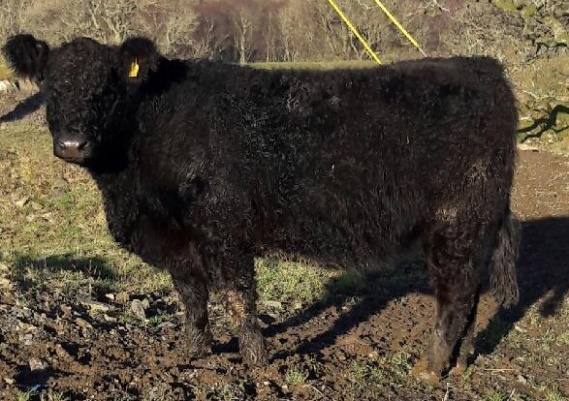 LOT 77  Troloss FarmsHEATHER 3RD OF TROLOSS   F54767  (UK562728-300306) Black, born 29/04/2017  FEMALE			gs:	Eclipse of Upper Buckna (M2493)	Sire :Hallmark of Upper Buckna(M2650)			gd:	Gypsy P15 of Upper Buckna (ET) (F44843)			gs:	Nomad of Todstone (M2387)	Dam :Troloss Heather(F50166)			gd:	Troloss Catherine (F44813)LOT 78  Troloss FarmsCHARM 3RD OF TROLOSS   F54769  (UK562728-400307) Black, born 13/05/2017  FEMALE			gs:	Eclipse of Upper Buckna (M2493)	Sire :Hallmark of Upper Buckna(M2650)			gd:	Gypsy P15 of Upper Buckna (ET) (F44843)			gs:	Kirkstead Lieutenant (M2157)	Dam :Troloss Charm(F44812)			gd:	Rose 20th of Auchenhay (F42171)LOT 79  Troloss FarmsDAVINA 2ND OF TROLOSS   F54771  (UK562728-500308) Black, born 15/05/2017  FEMALE			gs:	Blackcraig Sid (ET) (M2469)	Sire :Blackcraig Dec(M2594)			gd:	Blackcraig Noreen N200 (AI) (F43929)			gs:	Kirkstead Lieutenant (M2157)	Dam :Troloss Davina(F45729)			gd:	Ben Lomond Midnight (F43156)LOT 80  Troloss FarmsBONNIE 2ND OF TROLOSS   F54770  (UK562728-600309) Black, born 15/05/2017  FEMALE			gs:	Blackcraig Sid (ET) (M2469)	Sire :Blackcraig Dec(M2594)			gd:	Blackcraig Noreen N200 (AI) (F43929)			gs:	Kirkstead Lieutenant (M2157)	Dam :Troloss Bonnie(F44215)			gd:	Molly 152nd of Fingland (F41163)LOT 81  J & S RossBEAUTY 2014 OF ROMESBEOCH   F55805  (UK582716-402014) Black, born 14/06/2017  FEMALE			gs:	Kirkmabreck Upstart (M2509)	Sire :Penninghame Windward(M2689)			gd:	Penninghame Rhapsody (F47630)			gs:	Kirkmabreck Nimrod (M2359)	Dam :Beauty 1174 of Romesbeoch(F50537)			gd:	Beauty 312 of Romesbeoch (F44382)Class 10 Lot 82 to Lot 84 (3 entries)LOT 82  J & S RossLADY DIANA 2044 OF ROMESBEOCH   F55808  (UK582716-602044) Black, born 25/11/2017  FEMALE			gs:	Blackcraig Quest (M2407)	Sire :Turbo Tam of Nether Cleugh(M2552)			gd:	Nerys Patricia of Nether Cleugh (F45636)			gs:	Kirkmabreck Nimrod (M2359)	Dam :Lady Diana 1244 of Romesbeoch(F54105)			gd:	Lady Diana 10th of Corrie (F39131)LOT 83  Troloss FarmsDEBBIE 1ST OF TROLOSS   F55444  (UK562728-300341)  born 12/03/2018  FEMALE			gs:	Turbo Tam of Nether Cleugh (M2552)	Sire :Yorker of Romesbeoch(M2679)			gd:	Beauty 1185 of Romesbeoch (F50439)			gs:	Border Raider of Moor House (M1874)	Dam :Highland Princess of Whitehill(F40909)			gd:	Highland Queen 14th of Nether Rusko (F37  Debbie 1st of Troloss is out of our oldest cow (16 years) Highland Princess of Whitehill, she is also the Dam of last year's Female Champion Carley 1st of TrolossLOT 84  Troloss FarmsCAPER 2ND OF TROLOSS   F55449  (UK562728-300355) Black, born 30/04/2018  FEMALE			gs:	Turbo Tam of Nether Cleugh (M2552)	Sire :Yorker of Romesbeoch(M2679)			gd:	Beauty 1185 of Romesbeoch (F50439)			gs:	Kirkstead Lieutenant (M2157)	Dam :Troloss Caper(F44820)			gd:	Drumhumphry Greta 171 (F41399)Galloway Cattle SocietySPRING SHOW AND SALE SUPPERTo be held in THE KINGS ARMS, CASTLE DOUGLASON THURSDAY 14TH FEBRUARY 2019At 7.30pmAll members and friends welcome Tickets £20.00                                    Please contact the office for ticketsList of AccommodationHotelsMarket Inn Hotel, 7 Queen Street, Castle Douglas 01556 505070Kings Arms Hotel, St Andrew Street, Castle Douglas 015556 502626Burnbank Hotel, Twynholm 01557 860430Crown Hotel, King Street, Castle Douglas 01556 502031Galloway Arms Hotel, Crocketford, By Castle Douglas 01556 690248B & BsAlbion House, Ernespie Road, Castle Douglas 01556 502360Douglas House, Queen St, Castle Douglas  01556 503262Roellyan House, Queen Street, Castle Douglas 01556 502505Summerhill, Abercromby Place, Castle Douglas 01556 502658Hillowton House  West Wing, Castle Douglas 01556 502512Airds Farm, Crossmichael, By Castle Douglas 01556 670418West Barmoffity Farm, Kirkpatrick Durham, By Castle Douglas 01556 650631Hawkhill, Kirkpatrick Durham, By Castle Douglas 01556 650659Craigadam, Kirkpatrick Durham, By Castle Douglas 01556 650233Isla Cottage, Springholm, By Castle Douglas 01556 650275  ON LINE REGISTRATIONSA quick and easy way to register Births etc and update your herd. Go to “Search” on our web page www.gallowaycattlesociety.co.ukGo to “Manage your Herd” on the top right hand sideComplete your Members password _ _ _ _ _Complete your Web password _ _ _ _Insert your valid email addressYou will then see this page, this will enable you to complete the following.   Manage your HerdTop of FormPlease ensure all Sires are registered before you start,  if not, please contact the office (Wednesdays and Fridays, 01556502753 or leave a message)  and all Dams are included on your drop down box.Bottom of FormNOTESPRIZE LIST1ST2ND 3RD 3RD 4TH CLASS 1CLASS 2CLASS 3CLASS 4CLASS 5CLASS 6CLASS 7 CLASS 8 CLASS 9CLASS 10  CLASS 11 CLASS 12Overall ChampionOverall ChampionOverall ChampionOverall ChampionReserveReserve2 year old Champion 2 year old Champion 2 year old Champion 2 year old Champion ReserveReserveSenior Champion Senior Champion Senior Champion Senior Champion ReserveReserveJunior ChampionJunior ChampionJunior ChampionJunior ChampionReserveReserveMale ChampionMale ChampionMale ChampionMale ChampionReserveReserveFemale ChampionFemale ChampionFemale ChampionFemale ChampionReserveReserveBest Pair of BullsBest Pair of BullsBest Pair of BullsBest Pair of BullsReserveReserveGroup of 3 heifers Group of 3 heifers Group of 3 heifers Group of 3 heifers ReserveReserveBest Junior SteerBest Junior SteerBest Junior SteerBest Junior SteerReserveReserveBest unled heiferBest unled heiferBest unled heiferBest unled heiferReserveReserveBest Pair of unled heifersBest Pair of unled heifersBest Pair of unled heifersBest Pair of unled heifersReserveReserveBirthsSelect this option to notify all birthsRegister previously notifiedSelect this option to Register animals which have already been Birth NotifiedDeaths/SlaughterNotify the Society of any deaths or slaughtersTransfersNotify the Society of any transfersShow EntriesNotify the Society of any Show / Sale EntriesView / Change your contact detailsSelect this option to notify the Society of changes to your name, address or contact details